DAV PUBLIC SCHOOL ,NAGINA MARG HANUMANGARHSummer Vacation Homework: 2018-19Class-3rdRequest to Parents:-1.Encourage your child to do the work himself/herself.2.The home assignment must be submitted on 15th -16th  June.3. Use separate notebook for your holiday assignment.                                                                ENGLISH“Education is the passport to the future, for tomorrow belongs to those who prepare  for it today”Q.1.	Learn lesson – Dolphins, Dogs, At the Zoo, The Canary – Q/Ans and meaning words (english)Q.2.	Write 10 (At least ) Qualities of your best friend with colourful pencil.Q.3.	Prepare the Mask of an animal D.9 (Page-23) English Reader Book.Q4.	Prepare a small speech and write in your English note book. (Topic-Live and Let Live) on wild life day (Page – 23) English Reader Book D.10.Q.5.	Learn three forms of Verbs ( 1 to 30 ) from English note book.Q.6.	Do writing practice of leave application.COMPLETE THE WORK SHEETQ.1.	Colour the apple red if it is a special name and others green.	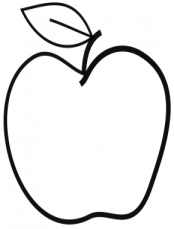 	   Delhi		Pencil	        Ayush         Rose	        Christmas       Book	Yamuna2.	Correct the special name if it is written wrong.	mumbai- _____________, sheetal-_______________,SunDay-______________,amitabh- _____________, Diwali-______________. jammu- _______________3.	 Write six pronouns :-	__________________________________________________________________________4.	Write six describing words :-	__________________________________________________________________________5.	Look at each picures. Should you add ‘s’ or ‘es’ to make the word plural? Circle the correct answer.	Apples/AppleesTreees/TreesWatchs/watches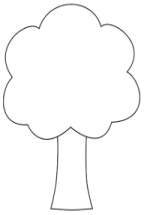 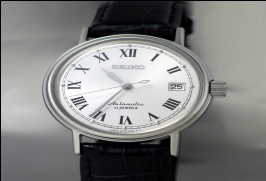 	Glasses/GlasssStares/Stars    Boxs/Boxes         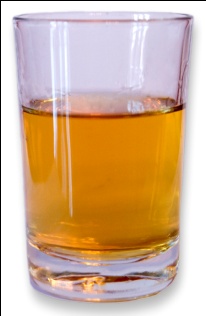 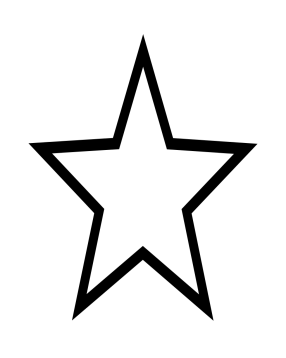 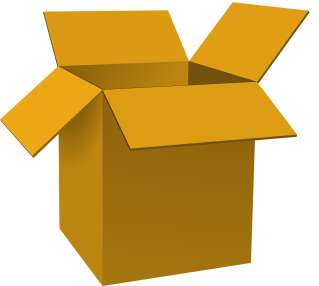 Social Science	Q. 1 Write five principals of food from page no. 20Q. 2 Observe yours neighborhood and write the types of family living in your area.Q. 3 What is F-A-M-I-L-Y …….?Write the answer from page no. 1Q. 4 Make a family card and write your family members name and your relation with them.Q. 5 Write family information on the base of given question on page no. 16Q. 6 Write do you know of lesson 1 and 2.Q. 7 Find 8 words related to the family from the given grid.				MATHSQ1Write in coloumn and solve the sums(write down the places also)a)423+927+48			b)1239+488+723		c) 5426-1986Q2.Draw a chart of smallest and greatest digit number in note book.Q3.Learn and write tables 2 to 10.(2 times)Q4.Four wheelers are standing  in a garage their numbers are as following-a)UK 08 R 3925         b)UP 16 P 0499        c)DL 8 C 6820        d)HR 26  A 34621.Arrange these numbers in ascending order.2Write the place value of 9 and 5 from the number of UK four wheeler.	3.Write the number of DL 8 C in expanded form.4.Write the number names of each number.5.If we add 1256 to the number UP four wheeler what will be the new number.6.If we subtracted 2358 from the number of DL four wheeler what will be the new number.Q5.Word problems-a)There are 7750 shirts and 3478 trousers in a cartoon.How many total shirts and trousers are in the cartoon.b)There are 6400 seats of first class and 8463 seats of second class in a train.Calculate the total number of seats in the train.c)There are 8569 eggs in a shop.Out of them 4958 eggs were sold.How many eggs are left now.d)Two  person invested a total sum of RS.7354 in a business.If one of them invested RS. 3689,find the investment of the other person.	Q6.Write  Roman and Ordinal Numbers 1 to 25.                                             Prepare July Periodic test syllabus.					Science  Write and learn keywords of L-1, 2 ,3 by heart and do learning of Question ans.  Make a list how you can take care of your sense organs (from pg – 7).  Draw or paste pictures of different types plants (tree, Shrubs, herbs, climbers, creepers).  Write extra questions of DO YOU KNOW from pg- 4,6,7,12,13,20,21in note book.  Write the functions of all different parts of plants from pg -12.  Go for a morning or evening walk. Observe different types of plants. Try to classify           them into tree, shrub, herb, climber and creeper category.(take help from parents)  Grow two plants around your home.				           DrawingMake a chart of your favourite cartoon.Best out of waste (any on thing)         Hindiप्र -- 1 भली सी सुबह का सुंदर चित्र बनाकर पुस्तिका में चिपकाए |प्र --- 2 आप अपना काम पूरा करने के लिए क्या - क्या करते हें |प्र --- 3  पाठ 1 से 5 में से 50 कठिन शब्द चुनकर लिखो |  प्र ---4  महात्मा गाँधी जी --- अनुच्धेद लिखो और याद करो |प्र --- 5 चार  प्रष्ठ सुलेख लिखो |प्र ---6  भाषा अभ्यास के प्रष्ठ 10 पर दिए चित्र को देखकर कहानी अपनी अभ्यास पुस्तिका  में लिखो |प्र --- 7 अपठित गधाश में से संज्ञा शब्द चुनकर लिखो \राम और उसके दोस्त बाग में खेल रहे थे | अचानक उनके सामने एक सांप आ गया | वहां एक सपेरा उस सांप को पकड़ने के लिए बेठा था | सपेरे ने अपनी बीन बजा कर सांप को वश में कर लिया | सारे बच्चे ख़ुशी में नाचने लगे |प्र ---8  कोई चार विज्ञापन अख़बार में से काटकर चिपकाए और लिखे कि किस चीज का हें |प्र ---9 आपने गरमी की छुट्टियो में क्या -- क्या सीखा |प्र ---10 लिंग बदलो , वचन बदलो याद करो |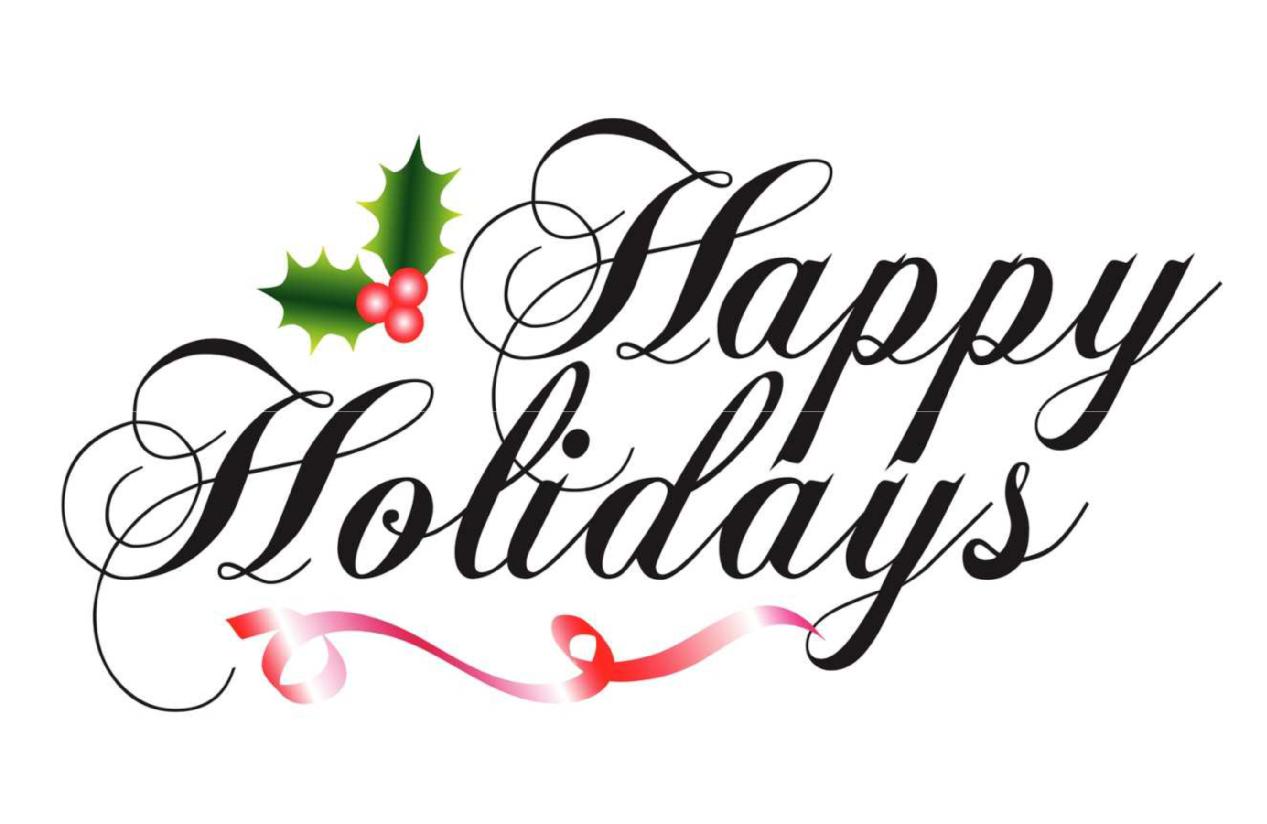 SIBLINGCOTSMOSRASNRUNCLENIOMOTHERANORSTOOEPQTUIPBTHEADEFANEKDEECOUSINTCLFTRDAUGHTERN